Аннотация к рабочей программе по химии 8-9 класс  Программа по химии для 8-9 классов (базовое изучение) составлена на основе:1. Федерального закона от 29.12.2012 N 273-ФЗ (ред. от 31.07.2020)  "Об образовании в Российской Федерации" (с изм. и доп., вступ. в силу с 01.09.2020);2. Федерального государственного образовательного стандарта общего образования (утвержден приказом Министерства образования и науки Российской Федерации от «17» декабря 2010 г. №1897), (в ред. Приказов Министерства образования и науки РФ от 29.12.2014 № 1644 и от 31.12.2015 г. № 1577).3. Примерной основной образовательной программы основного общего образования, одобренной решением федерального учебнометодического объединения по общему образованию. Одобрена решением от 08.04.2015,  протокол №1/15 (в редакции протокола № 1/20 от 04.02.2020), с учетом требований федерального государственного образовательного стандарта.   В системе естественнонаучного образования химия как учебный предмет занимает важное место в познании законов природы, формировании научной картины мира, создании основы химических знаний, необходимых для повседневной жизни, навыков здорового и безопасного для человека и окружающей его среды образа жизни, а также в воспитании экологической культуры.  Успешность изучения химии связана с овладением химическим языком, соблюдением правил безопасной работы при выполнении химического эксперимента, осознанием многочисленных связей химии с другими предметами школьного курса.  Программа включает в себя основы неорганической и органической химии. Главной идеей программы является создание базового комплекса опорных знаний по химии, выраженных в форме, соответствующей возрасту обучающихся.  В содержании данного курса представлены основополагающие химические теоретические знания, включающие изучение состава и строения веществ, зависимости их свойств от строения, прогнозирование свойств веществ, исследование закономерностей химических превращений и путей управления ими в целях получения веществ и материалов.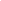   Теоретическую основу изучения неорганической химии составляет атомно-молекулярное учение, Периодический закон Д.И. Менделеева с краткими сведениями о строении атома, видах химической связи, закономерностях протекания химических реакций.  В изучении курса значительная роль отводится химическому эксперименту: проведению практических и лабораторных работ, описанию результатов ученического эксперимента, соблюдению норм и правил безопасной работы в химической лаборатории.  Реализация данной программы позволит обучающимся усвоить ключевые химические компетенции и понять роль и значение химии среди других наук о природе.   Изучение химии на ступени основного общего образования направлено на достижение следующих целей:
- освоение важнейших знаний об основных понятиях и законах химии, химической символике;
- овладение умениями наблюдать химические явления, проводить химический эксперимент, производить расчеты на основе химических   формул веществ и уравнений химических реакций;
- развитие познавательных интересов и интеллектуальных способностей в процессе проведения химического эксперимента, самостоятельного приобретения знаний в соответствии с возникающими жизненными потребностями;
- воспитание отношения к химии как к одному из фундаментальных компонентов естествознания и элементу общечеловеческой культуры;
- применение полученных знаний и умений для безопасного использования веществ и материалов в быту, сельском хозяйстве и на производстве, решения практических задач в повседневной жизни, предупреждения явлений, наносящих вред здоровью человека и окружающей среде.
БАЗОВЫЙ УРОВЕНЬ. МЕСТО КУРСА ХИМИИ В УЧЕБНОМ ПЛАНЕ  Особенность курса химии состоит в том, что для его освоения школьники должны обладать не только определённым запасом     предварительных естественнонаучных знаний, но и достаточно хорошо развитым абстрактным мышлением. Это является главной причиной того, что в учебном плане этот предмет появляется последним в ряду естественнонаучных дисциплин.  Учебный план на изучение химии в основной школе отводит 2 учебных часа в неделю в течение двух лет — в 8 и 9 классах: всего 136 учебных занятий.